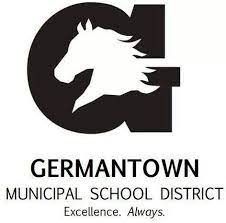 Individualized School Healthcare Plan (ISHP)Please attach applicable procedure and physician’s orders to this ISHPStudent Name:Student Name:DOB/ID #:DOB/ID #:Date:Date:School Site:Rm. #School Phone:School Phone:Physician Information:Physician Information:Physician Information:Physician Information:Physician Information:Physician Information:Physician Information:Physician Information:Physician Information:Physician Information:Physician Information:Physician Information:Physician Information:Name: Phone: Phone: Emergency Contacts:Emergency Contacts:Emergency Contacts:Emergency Contacts:Emergency Contacts:Emergency Contacts:Emergency Contacts:Emergency Contacts:Emergency Contacts:Emergency Contacts:Emergency Contacts:Emergency Contacts:Emergency Contacts:NameNameRelationshipRelationshipRelationshipPhonePhonePhonePhonePhonePhonePhonePhone1. 1. 2. 2. 3. 3. MEDICAL DIAGNOSIS/PROBLEM AND DESCRIPTION:MEDICAL DIAGNOSIS/PROBLEM AND DESCRIPTION:MEDICAL DIAGNOSIS/PROBLEM AND DESCRIPTION:MEDICAL DIAGNOSIS/PROBLEM AND DESCRIPTION:MEDICAL DIAGNOSIS/PROBLEM AND DESCRIPTION:MEDICAL DIAGNOSIS/PROBLEM AND DESCRIPTION:MEDICAL DIAGNOSIS/PROBLEM AND DESCRIPTION:MEDICAL DIAGNOSIS/PROBLEM AND DESCRIPTION:MEDICAL DIAGNOSIS/PROBLEM AND DESCRIPTION:MEDICAL DIAGNOSIS/PROBLEM AND DESCRIPTION:MEDICAL DIAGNOSIS/PROBLEM AND DESCRIPTION:MEDICAL DIAGNOSIS/PROBLEM AND DESCRIPTION:MEDICAL DIAGNOSIS/PROBLEM AND DESCRIPTION:Narcolepsy: Narcolepsy is a chronic brain disorder that involves poor control of sleep-wake cycles. People with narcolepsy experience periods of extreme daytime sleepiness and sudden, irresistible bouts of sleep that can strike at any time.  These “sleep attacks” usually last a few seconds to several minutes.Narcolepsy: Narcolepsy is a chronic brain disorder that involves poor control of sleep-wake cycles. People with narcolepsy experience periods of extreme daytime sleepiness and sudden, irresistible bouts of sleep that can strike at any time.  These “sleep attacks” usually last a few seconds to several minutes.Narcolepsy: Narcolepsy is a chronic brain disorder that involves poor control of sleep-wake cycles. People with narcolepsy experience periods of extreme daytime sleepiness and sudden, irresistible bouts of sleep that can strike at any time.  These “sleep attacks” usually last a few seconds to several minutes.Narcolepsy: Narcolepsy is a chronic brain disorder that involves poor control of sleep-wake cycles. People with narcolepsy experience periods of extreme daytime sleepiness and sudden, irresistible bouts of sleep that can strike at any time.  These “sleep attacks” usually last a few seconds to several minutes.Narcolepsy: Narcolepsy is a chronic brain disorder that involves poor control of sleep-wake cycles. People with narcolepsy experience periods of extreme daytime sleepiness and sudden, irresistible bouts of sleep that can strike at any time.  These “sleep attacks” usually last a few seconds to several minutes.Narcolepsy: Narcolepsy is a chronic brain disorder that involves poor control of sleep-wake cycles. People with narcolepsy experience periods of extreme daytime sleepiness and sudden, irresistible bouts of sleep that can strike at any time.  These “sleep attacks” usually last a few seconds to several minutes.Narcolepsy: Narcolepsy is a chronic brain disorder that involves poor control of sleep-wake cycles. People with narcolepsy experience periods of extreme daytime sleepiness and sudden, irresistible bouts of sleep that can strike at any time.  These “sleep attacks” usually last a few seconds to several minutes.Narcolepsy: Narcolepsy is a chronic brain disorder that involves poor control of sleep-wake cycles. People with narcolepsy experience periods of extreme daytime sleepiness and sudden, irresistible bouts of sleep that can strike at any time.  These “sleep attacks” usually last a few seconds to several minutes.Narcolepsy: Narcolepsy is a chronic brain disorder that involves poor control of sleep-wake cycles. People with narcolepsy experience periods of extreme daytime sleepiness and sudden, irresistible bouts of sleep that can strike at any time.  These “sleep attacks” usually last a few seconds to several minutes.Narcolepsy: Narcolepsy is a chronic brain disorder that involves poor control of sleep-wake cycles. People with narcolepsy experience periods of extreme daytime sleepiness and sudden, irresistible bouts of sleep that can strike at any time.  These “sleep attacks” usually last a few seconds to several minutes.Narcolepsy: Narcolepsy is a chronic brain disorder that involves poor control of sleep-wake cycles. People with narcolepsy experience periods of extreme daytime sleepiness and sudden, irresistible bouts of sleep that can strike at any time.  These “sleep attacks” usually last a few seconds to several minutes.Narcolepsy: Narcolepsy is a chronic brain disorder that involves poor control of sleep-wake cycles. People with narcolepsy experience periods of extreme daytime sleepiness and sudden, irresistible bouts of sleep that can strike at any time.  These “sleep attacks” usually last a few seconds to several minutes.Narcolepsy: Narcolepsy is a chronic brain disorder that involves poor control of sleep-wake cycles. People with narcolepsy experience periods of extreme daytime sleepiness and sudden, irresistible bouts of sleep that can strike at any time.  These “sleep attacks” usually last a few seconds to several minutes.SYMPTOMS TO WATCH FOR:SYMPTOMS TO WATCH FOR:SYMPTOMS TO WATCH FOR:SYMPTOMS TO WATCH FOR:SYMPTOMS TO WATCH FOR:SYMPTOMS TO WATCH FOR:SYMPTOMS TO WATCH FOR:SYMPTOMS TO WATCH FOR:SYMPTOMS TO WATCH FOR:SYMPTOMS TO WATCH FOR:SYMPTOMS TO WATCH FOR:SYMPTOMS TO WATCH FOR:SYMPTOMS TO WATCH FOR:People with Narcolepsy experience various types of day- and nighttime sleep problems that are associated with REM sleep disturbances that tend to begin subtly and may change dramatically over time.  The most common major symptom, other than excessive daytime sleepiness (EDS), is cataplexy, which occurs in about 70 percent of all people with narcolepsy.  Sleep paralysis and hallucinations are somewhat less common.  Only 10 to 25 percent of affected individuals, however, display all four of these major symptoms during the course of their illness.Generally, EDS interferes with normal activities on a daily basis, whether or not individuals had sufficient sleep at night.  People with EDS describe it as a persistent sense of mental cloudiness, a lack of energy, a depressed mood, or extreme exhaustion of.  Some people experience memory lapses, and many have great difficulty maintaining their concentration at school, work, or home.  People tend to awaken from such unavoidable sleeps feeling refreshed and finding that their drowsiness and fatigue subsides for an hour or two. Involuntary sleep episodes are sometimes very brief, lasting no more than seconds at a time.  As many as 40 percent of people with narcolepsy are prone to automatic behavior during such “microsleeps.”  Automatic behavior involves performing a task during a short period of sleep but without any apparent interruption.  During these episodes, people are usually engaged in habitual, essentially "second nature" activities such as taking notes in class, typing, or driving.  They cannot recall their actions, and their performance is almost always impaired.  Their handwriting may, for example, degenerate into an illegible scrawl, or they may store items in bizarre locations and then forget where they placed them.  If an episode occurs while driving, individuals may get lost or have an accident.People with Narcolepsy experience various types of day- and nighttime sleep problems that are associated with REM sleep disturbances that tend to begin subtly and may change dramatically over time.  The most common major symptom, other than excessive daytime sleepiness (EDS), is cataplexy, which occurs in about 70 percent of all people with narcolepsy.  Sleep paralysis and hallucinations are somewhat less common.  Only 10 to 25 percent of affected individuals, however, display all four of these major symptoms during the course of their illness.Generally, EDS interferes with normal activities on a daily basis, whether or not individuals had sufficient sleep at night.  People with EDS describe it as a persistent sense of mental cloudiness, a lack of energy, a depressed mood, or extreme exhaustion of.  Some people experience memory lapses, and many have great difficulty maintaining their concentration at school, work, or home.  People tend to awaken from such unavoidable sleeps feeling refreshed and finding that their drowsiness and fatigue subsides for an hour or two. Involuntary sleep episodes are sometimes very brief, lasting no more than seconds at a time.  As many as 40 percent of people with narcolepsy are prone to automatic behavior during such “microsleeps.”  Automatic behavior involves performing a task during a short period of sleep but without any apparent interruption.  During these episodes, people are usually engaged in habitual, essentially "second nature" activities such as taking notes in class, typing, or driving.  They cannot recall their actions, and their performance is almost always impaired.  Their handwriting may, for example, degenerate into an illegible scrawl, or they may store items in bizarre locations and then forget where they placed them.  If an episode occurs while driving, individuals may get lost or have an accident.People with Narcolepsy experience various types of day- and nighttime sleep problems that are associated with REM sleep disturbances that tend to begin subtly and may change dramatically over time.  The most common major symptom, other than excessive daytime sleepiness (EDS), is cataplexy, which occurs in about 70 percent of all people with narcolepsy.  Sleep paralysis and hallucinations are somewhat less common.  Only 10 to 25 percent of affected individuals, however, display all four of these major symptoms during the course of their illness.Generally, EDS interferes with normal activities on a daily basis, whether or not individuals had sufficient sleep at night.  People with EDS describe it as a persistent sense of mental cloudiness, a lack of energy, a depressed mood, or extreme exhaustion of.  Some people experience memory lapses, and many have great difficulty maintaining their concentration at school, work, or home.  People tend to awaken from such unavoidable sleeps feeling refreshed and finding that their drowsiness and fatigue subsides for an hour or two. Involuntary sleep episodes are sometimes very brief, lasting no more than seconds at a time.  As many as 40 percent of people with narcolepsy are prone to automatic behavior during such “microsleeps.”  Automatic behavior involves performing a task during a short period of sleep but without any apparent interruption.  During these episodes, people are usually engaged in habitual, essentially "second nature" activities such as taking notes in class, typing, or driving.  They cannot recall their actions, and their performance is almost always impaired.  Their handwriting may, for example, degenerate into an illegible scrawl, or they may store items in bizarre locations and then forget where they placed them.  If an episode occurs while driving, individuals may get lost or have an accident.People with Narcolepsy experience various types of day- and nighttime sleep problems that are associated with REM sleep disturbances that tend to begin subtly and may change dramatically over time.  The most common major symptom, other than excessive daytime sleepiness (EDS), is cataplexy, which occurs in about 70 percent of all people with narcolepsy.  Sleep paralysis and hallucinations are somewhat less common.  Only 10 to 25 percent of affected individuals, however, display all four of these major symptoms during the course of their illness.Generally, EDS interferes with normal activities on a daily basis, whether or not individuals had sufficient sleep at night.  People with EDS describe it as a persistent sense of mental cloudiness, a lack of energy, a depressed mood, or extreme exhaustion of.  Some people experience memory lapses, and many have great difficulty maintaining their concentration at school, work, or home.  People tend to awaken from such unavoidable sleeps feeling refreshed and finding that their drowsiness and fatigue subsides for an hour or two. Involuntary sleep episodes are sometimes very brief, lasting no more than seconds at a time.  As many as 40 percent of people with narcolepsy are prone to automatic behavior during such “microsleeps.”  Automatic behavior involves performing a task during a short period of sleep but without any apparent interruption.  During these episodes, people are usually engaged in habitual, essentially "second nature" activities such as taking notes in class, typing, or driving.  They cannot recall their actions, and their performance is almost always impaired.  Their handwriting may, for example, degenerate into an illegible scrawl, or they may store items in bizarre locations and then forget where they placed them.  If an episode occurs while driving, individuals may get lost or have an accident.People with Narcolepsy experience various types of day- and nighttime sleep problems that are associated with REM sleep disturbances that tend to begin subtly and may change dramatically over time.  The most common major symptom, other than excessive daytime sleepiness (EDS), is cataplexy, which occurs in about 70 percent of all people with narcolepsy.  Sleep paralysis and hallucinations are somewhat less common.  Only 10 to 25 percent of affected individuals, however, display all four of these major symptoms during the course of their illness.Generally, EDS interferes with normal activities on a daily basis, whether or not individuals had sufficient sleep at night.  People with EDS describe it as a persistent sense of mental cloudiness, a lack of energy, a depressed mood, or extreme exhaustion of.  Some people experience memory lapses, and many have great difficulty maintaining their concentration at school, work, or home.  People tend to awaken from such unavoidable sleeps feeling refreshed and finding that their drowsiness and fatigue subsides for an hour or two. Involuntary sleep episodes are sometimes very brief, lasting no more than seconds at a time.  As many as 40 percent of people with narcolepsy are prone to automatic behavior during such “microsleeps.”  Automatic behavior involves performing a task during a short period of sleep but without any apparent interruption.  During these episodes, people are usually engaged in habitual, essentially "second nature" activities such as taking notes in class, typing, or driving.  They cannot recall their actions, and their performance is almost always impaired.  Their handwriting may, for example, degenerate into an illegible scrawl, or they may store items in bizarre locations and then forget where they placed them.  If an episode occurs while driving, individuals may get lost or have an accident.People with Narcolepsy experience various types of day- and nighttime sleep problems that are associated with REM sleep disturbances that tend to begin subtly and may change dramatically over time.  The most common major symptom, other than excessive daytime sleepiness (EDS), is cataplexy, which occurs in about 70 percent of all people with narcolepsy.  Sleep paralysis and hallucinations are somewhat less common.  Only 10 to 25 percent of affected individuals, however, display all four of these major symptoms during the course of their illness.Generally, EDS interferes with normal activities on a daily basis, whether or not individuals had sufficient sleep at night.  People with EDS describe it as a persistent sense of mental cloudiness, a lack of energy, a depressed mood, or extreme exhaustion of.  Some people experience memory lapses, and many have great difficulty maintaining their concentration at school, work, or home.  People tend to awaken from such unavoidable sleeps feeling refreshed and finding that their drowsiness and fatigue subsides for an hour or two. Involuntary sleep episodes are sometimes very brief, lasting no more than seconds at a time.  As many as 40 percent of people with narcolepsy are prone to automatic behavior during such “microsleeps.”  Automatic behavior involves performing a task during a short period of sleep but without any apparent interruption.  During these episodes, people are usually engaged in habitual, essentially "second nature" activities such as taking notes in class, typing, or driving.  They cannot recall their actions, and their performance is almost always impaired.  Their handwriting may, for example, degenerate into an illegible scrawl, or they may store items in bizarre locations and then forget where they placed them.  If an episode occurs while driving, individuals may get lost or have an accident.People with Narcolepsy experience various types of day- and nighttime sleep problems that are associated with REM sleep disturbances that tend to begin subtly and may change dramatically over time.  The most common major symptom, other than excessive daytime sleepiness (EDS), is cataplexy, which occurs in about 70 percent of all people with narcolepsy.  Sleep paralysis and hallucinations are somewhat less common.  Only 10 to 25 percent of affected individuals, however, display all four of these major symptoms during the course of their illness.Generally, EDS interferes with normal activities on a daily basis, whether or not individuals had sufficient sleep at night.  People with EDS describe it as a persistent sense of mental cloudiness, a lack of energy, a depressed mood, or extreme exhaustion of.  Some people experience memory lapses, and many have great difficulty maintaining their concentration at school, work, or home.  People tend to awaken from such unavoidable sleeps feeling refreshed and finding that their drowsiness and fatigue subsides for an hour or two. Involuntary sleep episodes are sometimes very brief, lasting no more than seconds at a time.  As many as 40 percent of people with narcolepsy are prone to automatic behavior during such “microsleeps.”  Automatic behavior involves performing a task during a short period of sleep but without any apparent interruption.  During these episodes, people are usually engaged in habitual, essentially "second nature" activities such as taking notes in class, typing, or driving.  They cannot recall their actions, and their performance is almost always impaired.  Their handwriting may, for example, degenerate into an illegible scrawl, or they may store items in bizarre locations and then forget where they placed them.  If an episode occurs while driving, individuals may get lost or have an accident.People with Narcolepsy experience various types of day- and nighttime sleep problems that are associated with REM sleep disturbances that tend to begin subtly and may change dramatically over time.  The most common major symptom, other than excessive daytime sleepiness (EDS), is cataplexy, which occurs in about 70 percent of all people with narcolepsy.  Sleep paralysis and hallucinations are somewhat less common.  Only 10 to 25 percent of affected individuals, however, display all four of these major symptoms during the course of their illness.Generally, EDS interferes with normal activities on a daily basis, whether or not individuals had sufficient sleep at night.  People with EDS describe it as a persistent sense of mental cloudiness, a lack of energy, a depressed mood, or extreme exhaustion of.  Some people experience memory lapses, and many have great difficulty maintaining their concentration at school, work, or home.  People tend to awaken from such unavoidable sleeps feeling refreshed and finding that their drowsiness and fatigue subsides for an hour or two. Involuntary sleep episodes are sometimes very brief, lasting no more than seconds at a time.  As many as 40 percent of people with narcolepsy are prone to automatic behavior during such “microsleeps.”  Automatic behavior involves performing a task during a short period of sleep but without any apparent interruption.  During these episodes, people are usually engaged in habitual, essentially "second nature" activities such as taking notes in class, typing, or driving.  They cannot recall their actions, and their performance is almost always impaired.  Their handwriting may, for example, degenerate into an illegible scrawl, or they may store items in bizarre locations and then forget where they placed them.  If an episode occurs while driving, individuals may get lost or have an accident.People with Narcolepsy experience various types of day- and nighttime sleep problems that are associated with REM sleep disturbances that tend to begin subtly and may change dramatically over time.  The most common major symptom, other than excessive daytime sleepiness (EDS), is cataplexy, which occurs in about 70 percent of all people with narcolepsy.  Sleep paralysis and hallucinations are somewhat less common.  Only 10 to 25 percent of affected individuals, however, display all four of these major symptoms during the course of their illness.Generally, EDS interferes with normal activities on a daily basis, whether or not individuals had sufficient sleep at night.  People with EDS describe it as a persistent sense of mental cloudiness, a lack of energy, a depressed mood, or extreme exhaustion of.  Some people experience memory lapses, and many have great difficulty maintaining their concentration at school, work, or home.  People tend to awaken from such unavoidable sleeps feeling refreshed and finding that their drowsiness and fatigue subsides for an hour or two. Involuntary sleep episodes are sometimes very brief, lasting no more than seconds at a time.  As many as 40 percent of people with narcolepsy are prone to automatic behavior during such “microsleeps.”  Automatic behavior involves performing a task during a short period of sleep but without any apparent interruption.  During these episodes, people are usually engaged in habitual, essentially "second nature" activities such as taking notes in class, typing, or driving.  They cannot recall their actions, and their performance is almost always impaired.  Their handwriting may, for example, degenerate into an illegible scrawl, or they may store items in bizarre locations and then forget where they placed them.  If an episode occurs while driving, individuals may get lost or have an accident.People with Narcolepsy experience various types of day- and nighttime sleep problems that are associated with REM sleep disturbances that tend to begin subtly and may change dramatically over time.  The most common major symptom, other than excessive daytime sleepiness (EDS), is cataplexy, which occurs in about 70 percent of all people with narcolepsy.  Sleep paralysis and hallucinations are somewhat less common.  Only 10 to 25 percent of affected individuals, however, display all four of these major symptoms during the course of their illness.Generally, EDS interferes with normal activities on a daily basis, whether or not individuals had sufficient sleep at night.  People with EDS describe it as a persistent sense of mental cloudiness, a lack of energy, a depressed mood, or extreme exhaustion of.  Some people experience memory lapses, and many have great difficulty maintaining their concentration at school, work, or home.  People tend to awaken from such unavoidable sleeps feeling refreshed and finding that their drowsiness and fatigue subsides for an hour or two. Involuntary sleep episodes are sometimes very brief, lasting no more than seconds at a time.  As many as 40 percent of people with narcolepsy are prone to automatic behavior during such “microsleeps.”  Automatic behavior involves performing a task during a short period of sleep but without any apparent interruption.  During these episodes, people are usually engaged in habitual, essentially "second nature" activities such as taking notes in class, typing, or driving.  They cannot recall their actions, and their performance is almost always impaired.  Their handwriting may, for example, degenerate into an illegible scrawl, or they may store items in bizarre locations and then forget where they placed them.  If an episode occurs while driving, individuals may get lost or have an accident.People with Narcolepsy experience various types of day- and nighttime sleep problems that are associated with REM sleep disturbances that tend to begin subtly and may change dramatically over time.  The most common major symptom, other than excessive daytime sleepiness (EDS), is cataplexy, which occurs in about 70 percent of all people with narcolepsy.  Sleep paralysis and hallucinations are somewhat less common.  Only 10 to 25 percent of affected individuals, however, display all four of these major symptoms during the course of their illness.Generally, EDS interferes with normal activities on a daily basis, whether or not individuals had sufficient sleep at night.  People with EDS describe it as a persistent sense of mental cloudiness, a lack of energy, a depressed mood, or extreme exhaustion of.  Some people experience memory lapses, and many have great difficulty maintaining their concentration at school, work, or home.  People tend to awaken from such unavoidable sleeps feeling refreshed and finding that their drowsiness and fatigue subsides for an hour or two. Involuntary sleep episodes are sometimes very brief, lasting no more than seconds at a time.  As many as 40 percent of people with narcolepsy are prone to automatic behavior during such “microsleeps.”  Automatic behavior involves performing a task during a short period of sleep but without any apparent interruption.  During these episodes, people are usually engaged in habitual, essentially "second nature" activities such as taking notes in class, typing, or driving.  They cannot recall their actions, and their performance is almost always impaired.  Their handwriting may, for example, degenerate into an illegible scrawl, or they may store items in bizarre locations and then forget where they placed them.  If an episode occurs while driving, individuals may get lost or have an accident.People with Narcolepsy experience various types of day- and nighttime sleep problems that are associated with REM sleep disturbances that tend to begin subtly and may change dramatically over time.  The most common major symptom, other than excessive daytime sleepiness (EDS), is cataplexy, which occurs in about 70 percent of all people with narcolepsy.  Sleep paralysis and hallucinations are somewhat less common.  Only 10 to 25 percent of affected individuals, however, display all four of these major symptoms during the course of their illness.Generally, EDS interferes with normal activities on a daily basis, whether or not individuals had sufficient sleep at night.  People with EDS describe it as a persistent sense of mental cloudiness, a lack of energy, a depressed mood, or extreme exhaustion of.  Some people experience memory lapses, and many have great difficulty maintaining their concentration at school, work, or home.  People tend to awaken from such unavoidable sleeps feeling refreshed and finding that their drowsiness and fatigue subsides for an hour or two. Involuntary sleep episodes are sometimes very brief, lasting no more than seconds at a time.  As many as 40 percent of people with narcolepsy are prone to automatic behavior during such “microsleeps.”  Automatic behavior involves performing a task during a short period of sleep but without any apparent interruption.  During these episodes, people are usually engaged in habitual, essentially "second nature" activities such as taking notes in class, typing, or driving.  They cannot recall their actions, and their performance is almost always impaired.  Their handwriting may, for example, degenerate into an illegible scrawl, or they may store items in bizarre locations and then forget where they placed them.  If an episode occurs while driving, individuals may get lost or have an accident.People with Narcolepsy experience various types of day- and nighttime sleep problems that are associated with REM sleep disturbances that tend to begin subtly and may change dramatically over time.  The most common major symptom, other than excessive daytime sleepiness (EDS), is cataplexy, which occurs in about 70 percent of all people with narcolepsy.  Sleep paralysis and hallucinations are somewhat less common.  Only 10 to 25 percent of affected individuals, however, display all four of these major symptoms during the course of their illness.Generally, EDS interferes with normal activities on a daily basis, whether or not individuals had sufficient sleep at night.  People with EDS describe it as a persistent sense of mental cloudiness, a lack of energy, a depressed mood, or extreme exhaustion of.  Some people experience memory lapses, and many have great difficulty maintaining their concentration at school, work, or home.  People tend to awaken from such unavoidable sleeps feeling refreshed and finding that their drowsiness and fatigue subsides for an hour or two. Involuntary sleep episodes are sometimes very brief, lasting no more than seconds at a time.  As many as 40 percent of people with narcolepsy are prone to automatic behavior during such “microsleeps.”  Automatic behavior involves performing a task during a short period of sleep but without any apparent interruption.  During these episodes, people are usually engaged in habitual, essentially "second nature" activities such as taking notes in class, typing, or driving.  They cannot recall their actions, and their performance is almost always impaired.  Their handwriting may, for example, degenerate into an illegible scrawl, or they may store items in bizarre locations and then forget where they placed them.  If an episode occurs while driving, individuals may get lost or have an accident.HEALTH CARE ACTION PLAN:HEALTH CARE ACTION PLAN:HEALTH CARE ACTION PLAN:HEALTH CARE ACTION PLAN:HEALTH CARE ACTION PLAN:HEALTH CARE ACTION PLAN:HEALTH CARE ACTION PLAN:HEALTH CARE ACTION PLAN:HEALTH CARE ACTION PLAN:HEALTH CARE ACTION PLAN:HEALTH CARE ACTION PLAN:HEALTH CARE ACTION PLAN:HEALTH CARE ACTION PLAN:Allow student to have water in the classroom.Student is on prescribed medication so that any episodes of Narcolepsy are rareSide effects of medication include irritability, nervousness, shakiness, c/o irregular heart beatInform School Nurse of any suspected episodes of Narcolepsy: Open communication between teacher, school nurse, parent and doctor is extremely important.Carefully awaken student during a prolonged “narcoleptic episode” and ask if he/she would like to rest in the Health Office. Always provide an escort for student when coming to the Health OfficeConsider 504 Plan if student is missing work due to sleeping in class or frequent absences from schoolAllow student to have water in the classroom.Student is on prescribed medication so that any episodes of Narcolepsy are rareSide effects of medication include irritability, nervousness, shakiness, c/o irregular heart beatInform School Nurse of any suspected episodes of Narcolepsy: Open communication between teacher, school nurse, parent and doctor is extremely important.Carefully awaken student during a prolonged “narcoleptic episode” and ask if he/she would like to rest in the Health Office. Always provide an escort for student when coming to the Health OfficeConsider 504 Plan if student is missing work due to sleeping in class or frequent absences from schoolAllow student to have water in the classroom.Student is on prescribed medication so that any episodes of Narcolepsy are rareSide effects of medication include irritability, nervousness, shakiness, c/o irregular heart beatInform School Nurse of any suspected episodes of Narcolepsy: Open communication between teacher, school nurse, parent and doctor is extremely important.Carefully awaken student during a prolonged “narcoleptic episode” and ask if he/she would like to rest in the Health Office. Always provide an escort for student when coming to the Health OfficeConsider 504 Plan if student is missing work due to sleeping in class or frequent absences from schoolAllow student to have water in the classroom.Student is on prescribed medication so that any episodes of Narcolepsy are rareSide effects of medication include irritability, nervousness, shakiness, c/o irregular heart beatInform School Nurse of any suspected episodes of Narcolepsy: Open communication between teacher, school nurse, parent and doctor is extremely important.Carefully awaken student during a prolonged “narcoleptic episode” and ask if he/she would like to rest in the Health Office. Always provide an escort for student when coming to the Health OfficeConsider 504 Plan if student is missing work due to sleeping in class or frequent absences from schoolAllow student to have water in the classroom.Student is on prescribed medication so that any episodes of Narcolepsy are rareSide effects of medication include irritability, nervousness, shakiness, c/o irregular heart beatInform School Nurse of any suspected episodes of Narcolepsy: Open communication between teacher, school nurse, parent and doctor is extremely important.Carefully awaken student during a prolonged “narcoleptic episode” and ask if he/she would like to rest in the Health Office. Always provide an escort for student when coming to the Health OfficeConsider 504 Plan if student is missing work due to sleeping in class or frequent absences from schoolAllow student to have water in the classroom.Student is on prescribed medication so that any episodes of Narcolepsy are rareSide effects of medication include irritability, nervousness, shakiness, c/o irregular heart beatInform School Nurse of any suspected episodes of Narcolepsy: Open communication between teacher, school nurse, parent and doctor is extremely important.Carefully awaken student during a prolonged “narcoleptic episode” and ask if he/she would like to rest in the Health Office. Always provide an escort for student when coming to the Health OfficeConsider 504 Plan if student is missing work due to sleeping in class or frequent absences from schoolAllow student to have water in the classroom.Student is on prescribed medication so that any episodes of Narcolepsy are rareSide effects of medication include irritability, nervousness, shakiness, c/o irregular heart beatInform School Nurse of any suspected episodes of Narcolepsy: Open communication between teacher, school nurse, parent and doctor is extremely important.Carefully awaken student during a prolonged “narcoleptic episode” and ask if he/she would like to rest in the Health Office. Always provide an escort for student when coming to the Health OfficeConsider 504 Plan if student is missing work due to sleeping in class or frequent absences from schoolAllow student to have water in the classroom.Student is on prescribed medication so that any episodes of Narcolepsy are rareSide effects of medication include irritability, nervousness, shakiness, c/o irregular heart beatInform School Nurse of any suspected episodes of Narcolepsy: Open communication between teacher, school nurse, parent and doctor is extremely important.Carefully awaken student during a prolonged “narcoleptic episode” and ask if he/she would like to rest in the Health Office. Always provide an escort for student when coming to the Health OfficeConsider 504 Plan if student is missing work due to sleeping in class or frequent absences from schoolAllow student to have water in the classroom.Student is on prescribed medication so that any episodes of Narcolepsy are rareSide effects of medication include irritability, nervousness, shakiness, c/o irregular heart beatInform School Nurse of any suspected episodes of Narcolepsy: Open communication between teacher, school nurse, parent and doctor is extremely important.Carefully awaken student during a prolonged “narcoleptic episode” and ask if he/she would like to rest in the Health Office. Always provide an escort for student when coming to the Health OfficeConsider 504 Plan if student is missing work due to sleeping in class or frequent absences from schoolAllow student to have water in the classroom.Student is on prescribed medication so that any episodes of Narcolepsy are rareSide effects of medication include irritability, nervousness, shakiness, c/o irregular heart beatInform School Nurse of any suspected episodes of Narcolepsy: Open communication between teacher, school nurse, parent and doctor is extremely important.Carefully awaken student during a prolonged “narcoleptic episode” and ask if he/she would like to rest in the Health Office. Always provide an escort for student when coming to the Health OfficeConsider 504 Plan if student is missing work due to sleeping in class or frequent absences from schoolAllow student to have water in the classroom.Student is on prescribed medication so that any episodes of Narcolepsy are rareSide effects of medication include irritability, nervousness, shakiness, c/o irregular heart beatInform School Nurse of any suspected episodes of Narcolepsy: Open communication between teacher, school nurse, parent and doctor is extremely important.Carefully awaken student during a prolonged “narcoleptic episode” and ask if he/she would like to rest in the Health Office. Always provide an escort for student when coming to the Health OfficeConsider 504 Plan if student is missing work due to sleeping in class or frequent absences from schoolAllow student to have water in the classroom.Student is on prescribed medication so that any episodes of Narcolepsy are rareSide effects of medication include irritability, nervousness, shakiness, c/o irregular heart beatInform School Nurse of any suspected episodes of Narcolepsy: Open communication between teacher, school nurse, parent and doctor is extremely important.Carefully awaken student during a prolonged “narcoleptic episode” and ask if he/she would like to rest in the Health Office. Always provide an escort for student when coming to the Health OfficeConsider 504 Plan if student is missing work due to sleeping in class or frequent absences from schoolAllow student to have water in the classroom.Student is on prescribed medication so that any episodes of Narcolepsy are rareSide effects of medication include irritability, nervousness, shakiness, c/o irregular heart beatInform School Nurse of any suspected episodes of Narcolepsy: Open communication between teacher, school nurse, parent and doctor is extremely important.Carefully awaken student during a prolonged “narcoleptic episode” and ask if he/she would like to rest in the Health Office. Always provide an escort for student when coming to the Health OfficeConsider 504 Plan if student is missing work due to sleeping in class or frequent absences from schoolSTUDENT ATTENDANCESTUDENT ATTENDANCESTUDENT ATTENDANCESTUDENT ATTENDANCESTUDENT ATTENDANCESTUDENT ATTENDANCESTUDENT ATTENDANCESTUDENT ATTENDANCESTUDENT ATTENDANCESTUDENT ATTENDANCESTUDENT ATTENDANCESTUDENT ATTENDANCESTUDENT ATTENDANCE No Concerns              Concerning Absenteeism (5 – 9.9%)          	Chronic Absenteeism (> 10%)INTERVENTIONS Parent/Guardian Contact		 Attendance letter HIPAA/MD Contact			 Medical Referral Teacher(s) Collaboration		 SART/SARB No Concerns              Concerning Absenteeism (5 – 9.9%)          	Chronic Absenteeism (> 10%)INTERVENTIONS Parent/Guardian Contact		 Attendance letter HIPAA/MD Contact			 Medical Referral Teacher(s) Collaboration		 SART/SARB No Concerns              Concerning Absenteeism (5 – 9.9%)          	Chronic Absenteeism (> 10%)INTERVENTIONS Parent/Guardian Contact		 Attendance letter HIPAA/MD Contact			 Medical Referral Teacher(s) Collaboration		 SART/SARB No Concerns              Concerning Absenteeism (5 – 9.9%)          	Chronic Absenteeism (> 10%)INTERVENTIONS Parent/Guardian Contact		 Attendance letter HIPAA/MD Contact			 Medical Referral Teacher(s) Collaboration		 SART/SARB No Concerns              Concerning Absenteeism (5 – 9.9%)          	Chronic Absenteeism (> 10%)INTERVENTIONS Parent/Guardian Contact		 Attendance letter HIPAA/MD Contact			 Medical Referral Teacher(s) Collaboration		 SART/SARB No Concerns              Concerning Absenteeism (5 – 9.9%)          	Chronic Absenteeism (> 10%)INTERVENTIONS Parent/Guardian Contact		 Attendance letter HIPAA/MD Contact			 Medical Referral Teacher(s) Collaboration		 SART/SARB No Concerns              Concerning Absenteeism (5 – 9.9%)          	Chronic Absenteeism (> 10%)INTERVENTIONS Parent/Guardian Contact		 Attendance letter HIPAA/MD Contact			 Medical Referral Teacher(s) Collaboration		 SART/SARB No Concerns              Concerning Absenteeism (5 – 9.9%)          	Chronic Absenteeism (> 10%)INTERVENTIONS Parent/Guardian Contact		 Attendance letter HIPAA/MD Contact			 Medical Referral Teacher(s) Collaboration		 SART/SARB No Concerns              Concerning Absenteeism (5 – 9.9%)          	Chronic Absenteeism (> 10%)INTERVENTIONS Parent/Guardian Contact		 Attendance letter HIPAA/MD Contact			 Medical Referral Teacher(s) Collaboration		 SART/SARB No Concerns              Concerning Absenteeism (5 – 9.9%)          	Chronic Absenteeism (> 10%)INTERVENTIONS Parent/Guardian Contact		 Attendance letter HIPAA/MD Contact			 Medical Referral Teacher(s) Collaboration		 SART/SARB No Concerns              Concerning Absenteeism (5 – 9.9%)          	Chronic Absenteeism (> 10%)INTERVENTIONS Parent/Guardian Contact		 Attendance letter HIPAA/MD Contact			 Medical Referral Teacher(s) Collaboration		 SART/SARB No Concerns              Concerning Absenteeism (5 – 9.9%)          	Chronic Absenteeism (> 10%)INTERVENTIONS Parent/Guardian Contact		 Attendance letter HIPAA/MD Contact			 Medical Referral Teacher(s) Collaboration		 SART/SARB No Concerns              Concerning Absenteeism (5 – 9.9%)          	Chronic Absenteeism (> 10%)INTERVENTIONS Parent/Guardian Contact		 Attendance letter HIPAA/MD Contact			 Medical Referral Teacher(s) Collaboration		 SART/SARBIN THE EVENT OF AN EMERGENCY EVACUATIONIN THE EVENT OF AN EMERGENCY EVACUATIONIN THE EVENT OF AN EMERGENCY EVACUATIONIN THE EVENT OF AN EMERGENCY EVACUATIONIN THE EVENT OF AN EMERGENCY EVACUATIONIN THE EVENT OF AN EMERGENCY EVACUATIONIN THE EVENT OF AN EMERGENCY EVACUATIONIN THE EVENT OF AN EMERGENCY EVACUATIONIN THE EVENT OF AN EMERGENCY EVACUATIONIN THE EVENT OF AN EMERGENCY EVACUATIONIN THE EVENT OF AN EMERGENCY EVACUATIONIN THE EVENT OF AN EMERGENCY EVACUATIONIN THE EVENT OF AN EMERGENCY EVACUATIONThe following designated and trained staff member(s):         should have access to a communication device and are responsible for assuring that the student’s medication and emergency plan accompanies him/her to the evacuation command center.The following designated and trained staff member(s):         are responsible to evacuate the student following the pre-determined (attached) path of travel. If the student is unable to ambulate or utilize his/her powerchair/wheelchair, then the Med-Sled must be used to evacuate. The Med Sled is located: The following designated and trained staff member(s):         should have access to a communication device and are responsible for assuring that the student’s medication and emergency plan accompanies him/her to the evacuation command center.The following designated and trained staff member(s):         are responsible to evacuate the student following the pre-determined (attached) path of travel. If the student is unable to ambulate or utilize his/her powerchair/wheelchair, then the Med-Sled must be used to evacuate. The Med Sled is located: The following designated and trained staff member(s):         should have access to a communication device and are responsible for assuring that the student’s medication and emergency plan accompanies him/her to the evacuation command center.The following designated and trained staff member(s):         are responsible to evacuate the student following the pre-determined (attached) path of travel. If the student is unable to ambulate or utilize his/her powerchair/wheelchair, then the Med-Sled must be used to evacuate. The Med Sled is located: The following designated and trained staff member(s):         should have access to a communication device and are responsible for assuring that the student’s medication and emergency plan accompanies him/her to the evacuation command center.The following designated and trained staff member(s):         are responsible to evacuate the student following the pre-determined (attached) path of travel. If the student is unable to ambulate or utilize his/her powerchair/wheelchair, then the Med-Sled must be used to evacuate. The Med Sled is located: The following designated and trained staff member(s):         should have access to a communication device and are responsible for assuring that the student’s medication and emergency plan accompanies him/her to the evacuation command center.The following designated and trained staff member(s):         are responsible to evacuate the student following the pre-determined (attached) path of travel. If the student is unable to ambulate or utilize his/her powerchair/wheelchair, then the Med-Sled must be used to evacuate. The Med Sled is located: The following designated and trained staff member(s):         should have access to a communication device and are responsible for assuring that the student’s medication and emergency plan accompanies him/her to the evacuation command center.The following designated and trained staff member(s):         are responsible to evacuate the student following the pre-determined (attached) path of travel. If the student is unable to ambulate or utilize his/her powerchair/wheelchair, then the Med-Sled must be used to evacuate. The Med Sled is located: The following designated and trained staff member(s):         should have access to a communication device and are responsible for assuring that the student’s medication and emergency plan accompanies him/her to the evacuation command center.The following designated and trained staff member(s):         are responsible to evacuate the student following the pre-determined (attached) path of travel. If the student is unable to ambulate or utilize his/her powerchair/wheelchair, then the Med-Sled must be used to evacuate. The Med Sled is located: The following designated and trained staff member(s):         should have access to a communication device and are responsible for assuring that the student’s medication and emergency plan accompanies him/her to the evacuation command center.The following designated and trained staff member(s):         are responsible to evacuate the student following the pre-determined (attached) path of travel. If the student is unable to ambulate or utilize his/her powerchair/wheelchair, then the Med-Sled must be used to evacuate. The Med Sled is located: The following designated and trained staff member(s):         should have access to a communication device and are responsible for assuring that the student’s medication and emergency plan accompanies him/her to the evacuation command center.The following designated and trained staff member(s):         are responsible to evacuate the student following the pre-determined (attached) path of travel. If the student is unable to ambulate or utilize his/her powerchair/wheelchair, then the Med-Sled must be used to evacuate. The Med Sled is located: The following designated and trained staff member(s):         should have access to a communication device and are responsible for assuring that the student’s medication and emergency plan accompanies him/her to the evacuation command center.The following designated and trained staff member(s):         are responsible to evacuate the student following the pre-determined (attached) path of travel. If the student is unable to ambulate or utilize his/her powerchair/wheelchair, then the Med-Sled must be used to evacuate. The Med Sled is located: The following designated and trained staff member(s):         should have access to a communication device and are responsible for assuring that the student’s medication and emergency plan accompanies him/her to the evacuation command center.The following designated and trained staff member(s):         are responsible to evacuate the student following the pre-determined (attached) path of travel. If the student is unable to ambulate or utilize his/her powerchair/wheelchair, then the Med-Sled must be used to evacuate. The Med Sled is located: The following designated and trained staff member(s):         should have access to a communication device and are responsible for assuring that the student’s medication and emergency plan accompanies him/her to the evacuation command center.The following designated and trained staff member(s):         are responsible to evacuate the student following the pre-determined (attached) path of travel. If the student is unable to ambulate or utilize his/her powerchair/wheelchair, then the Med-Sled must be used to evacuate. The Med Sled is located: The following designated and trained staff member(s):         should have access to a communication device and are responsible for assuring that the student’s medication and emergency plan accompanies him/her to the evacuation command center.The following designated and trained staff member(s):         are responsible to evacuate the student following the pre-determined (attached) path of travel. If the student is unable to ambulate or utilize his/her powerchair/wheelchair, then the Med-Sled must be used to evacuate. The Med Sled is located: DESIGNATED STAFF:DESIGNATED STAFF:DESIGNATED STAFF:DESIGNATED STAFF:DESIGNATED STAFF:DESIGNATED STAFF:DESIGNATED STAFF:DESIGNATED STAFF:DESIGNATED STAFF:DESIGNATED STAFF:DESIGNATED STAFF:DESIGNATED STAFF:DESIGNATED STAFF:NameNameNameTraining DateNameNameNameNameNameNameNameNameTraining Date1. 1. 1. 4. 4. 4. 4. 4. 4. 4. 4. 2. 2. 2. 5. 5. 5. 5. 5. 5. 5. 5. 3. 3. 3. 6. 6. 6. 6. 6. 6. 6. 6. DISTRIBUTION DATE(S):DISTRIBUTION DATE(S):DISTRIBUTION DATE(S):DISTRIBUTION DATE(S):DISTRIBUTION DATE(S):DISTRIBUTION DATE(S):DISTRIBUTION DATE(S):DISTRIBUTION DATE(S):DISTRIBUTION DATE(S):DISTRIBUTION DATE(S):DISTRIBUTION DATE(S):DISTRIBUTION DATE(S):DISTRIBUTION DATE(S): Principal PrincipalDate Parent/Guardian Parent/Guardian Parent/Guardian Parent/Guardian Parent/Guardian Parent/GuardianDateDate Teacher (Put copy in sub folder) Teacher (Put copy in sub folder)Date Other OtherDateDateSchool Nurse SignatureDateParent/Guardian SignatureParent/Guardian SignatureDatePrincipal/Admin: Principal/Admin: DateGeneral Ed. Teacher:General Ed. Teacher:DateSPED Teacher:SPED Teacher:DateLAMPS Teacher(s):LAMPS Teacher(s):Date